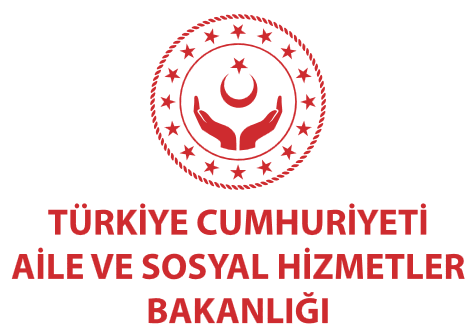     İÇ DENETİM BAŞKANLIĞI……………….. SÜRECİNİN Uygunluk/Sistem/Performans Denetimi Raporu…………………………. GENEL MÜDÜRLÜĞÜİÇ DENETÇİLERİç Denetçi Adı SOYADI,  Sert.Noİç Denetçi Adı SOYADI,  Sert.No    GÖZETİM SORUMLUSUİç Denetçi Adı SOYADI,  Sert.NoRAPOR NO Yılı-G/D-SayısıRAPOR TARİH…./…../…….       Bu Raporun sunulduğu taraflar, Üst Yöneticinin izni olmaksızın Raporun ikincil dağıtımını yapamaz.İÇİNDEKİLERYÖNETİCİ ÖZETİ (En fazla 2 Sayfa)Denetlenen Sürecin Kurum İçindeki Önemini Vurgulayacak Şekilde (Bütçe, işlem Sayısı, Personel Sayısı, Stratejik Önemi vb. Hakkında) Özet Bilgilendirme Denetimin Amacı, Kapsamı ve Metodolojisi Hakkında Özet BilgiVarsa Kapsam Sınırlamaları ve Etkileri Hakkında Özet Bilgi Kritik Tespitler, Etkileri, Öneriler ve İlgili Birimin Cevapları Hakkında Özet Bilgi İç Denetimin Nihai Değerlendirmesine İlişkin Özet BilgiDenetlenen Süreçle İlgili Başarılı Performans ve İyi Uygulama örnekleri Denetim GörüşüDETAYLI RAPORGİRİŞ  	Görevin dayanağı iç denetim plan ve programı ile denetlenen birim ya da süreç hakkında kısa bilgilerin açıklandığı bölümdür. DENETİMİN AMACI	Denetimin hedefleri ile denetime tabi tutulan dönem, faaliyet ve işlemler ile denetlenen birimleri vb. içeren bölümdür.  	 	 DENETİMİN KAPSAMI 	Ayrıca, kapsam sınırlaması varsa, denetime olan etkileri ile birlikte burada açıklanır. DENETİM YÖNTEMİ Denetim sırasında uygulanan teknik ve yöntemler ile incelenen dosya ve görüşülen kişilere ilişkin bilgi verilen bölümdür.	DENETİM SONUÇLARI Bir bütün olarak denetim sırasında elde edilen olumlu ya da olumsuz sonuçların yer aldığı bölümdür.Bulgu Tablosu (Özet Tablo)      5.2. Bulgular, Öneriler ve Eylem Planları (Detay Tablo)          6.  İÇ DENETİM GÖRÜŞÜÇocukların Bağımlılık, Dijital Riskler ve Sosyal Medyadaki Zararlı İçeriklerden Korunmasına Yönelik Faaliyetlerin denetim amaçları çerçevesinde değerlendirilmesi sonucunda, denetim görüşümüz “2 – SINIRLI/SİSTEMATİK OLMAYAN” olarak belirlenmiştir.EK-1 DENETİM GÖRÜŞÜ AÇIKLAMALARIAdı SOYADIİç DenetçiAdı SOYADIDenetim Gözetim SorumlusuAdı SOYADIİç Denetim BaşkanıBulgu NoBulgularÖnem DerecesiUzlaşıldı / Uzlaşılmadı1234BULGUNUN KONUSUBULGUNUN KONUSUİLGİLİ BİRİMİLGİLİ BİRİMBULGU NOBULGU NOBULGUNUN ÖNEM DÜZEYİBULGUNUN ÖNEM DÜZEYİMEVCUT DURUMMEVCUT DURUMMEVCUT DURUMMEVCUT DURUMNEDENNEDENNEDENNEDENRİSKLER VE ETKİLERİRİSKLER VE ETKİLERİRİSKLER VE ETKİLERİRİSKLER VE ETKİLERİKRİTERKRİTERKRİTERKRİTERÖNERİÖNERİÖNERİÖNERİDENETLENEN BİRİMİN GÖRÜŞÜDENETLENEN BİRİMİN GÖRÜŞÜDENETLENEN BİRİMİN GÖRÜŞÜDENETLENEN BİRİMİN GÖRÜŞÜ(  ) Bulguya katılıyoruz (  ) Bulguya katılmıyoruz   (  ) Öneriye katılıyoruz (  ) Öneriye katılmıyoruz (  ) Bulgunun Önem düzeyine katılmıyoruz(  ) Bulguya katılıyoruz (  ) Bulguya katılmıyoruz   (  ) Öneriye katılıyoruz (  ) Öneriye katılmıyoruz (  ) Bulgunun Önem düzeyine katılmıyoruz(  ) Bulguya katılıyoruz (  ) Bulguya katılmıyoruz   (  ) Öneriye katılıyoruz (  ) Öneriye katılmıyoruz (  ) Bulgunun Önem düzeyine katılmıyoruz(  ) Bulguya katılıyoruz (  ) Bulguya katılmıyoruz   (  ) Öneriye katılıyoruz (  ) Öneriye katılmıyoruz (  ) Bulgunun Önem düzeyine katılmıyoruzDENETLENEN BİRİMİN CEVAP VE EYLEM PLANIDENETLENEN BİRİMİN CEVAP VE EYLEM PLANIDENETLENEN BİRİMİN CEVAP VE EYLEM PLANIDENETLENEN BİRİMİN CEVAP VE EYLEM PLANISorumlusuGerçekleştirilecek EylemGerçekleştirilecek EylemTamamlanma TarihiDENETLENEN BİRİMİN AÇIKLAMALARIDENETLENEN BİRİMİN AÇIKLAMALARIDENETLENEN BİRİMİN AÇIKLAMALARIDENETLENEN BİRİMİN AÇIKLAMALARIDENETİM EKİBİNİN GÖRÜŞÜ DENETİM EKİBİNİN GÖRÜŞÜ DENETİM EKİBİNİN GÖRÜŞÜ DENETİM EKİBİNİN GÖRÜŞÜ Test SonuçlarıTest SonuçlarıTest SonuçlarıBulgularBulgularBulgularBulgularÖneri SayısıDenetim GörüşüOlumluOlumsuzToplamDüşükOrta YüksekKritikÖneri Sayısıİç Denetçi Adı SOYADI 